Письмо №81 от 06 февраля 2020 годаОб олимпиаде «Математический праздник»Руководителям ООВ соответствии с письмом Министерства образования и науки Республики Дагестан №06-925/01-18/20 от 05.02.2020г. МКУ «Управление образования» информирует о том, что частное образовательное учреждение дополнительного образования «Центр Надежда» 9 февраля 2020 г. проводит для школьников 6 и 7 классов Республики Дагестан олимпиаду «Математический праздник» (далее олимпиада). Участникам предложат нестандартные задачи, для решения которых требуются знания школьной программы, и, особенно, воображение и смекалка.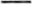 Регистрация участников олимпиады — с 9:00 до 10:00. Начало — в 10:00.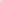 Место проведения: ГАОУ ВО «Дагестанский государственный университет народного хозяйства» (адрес: г. Махачкала, ул. Джамалутдина Атаева, 5);МБОУ «СОШ № 19» г. Дербента (адрес: г. Дербент, ул. Г. Гасанова, 10).Участникам олимпиады иметь при себе справку из школы, свидетельство о рождении, тетрадь в клетку (для черновой работы), чёрную гелевую ручку. Просим довести информацию до сведения заинтересованных лиц.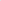 Начальник МКУ«Управление образования»:                                                                                Х.ИсаеваИсп. Магомедова У.К.Тел. 8-903-482-57 46